Fleksibilna spojnica ELA 40Jedinica za pakiranje: 1 komAsortiman: C
Broj artikla: 0092.0269Proizvođač: MAICO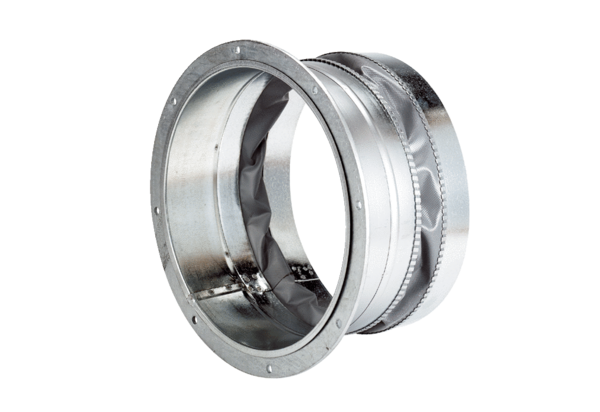 